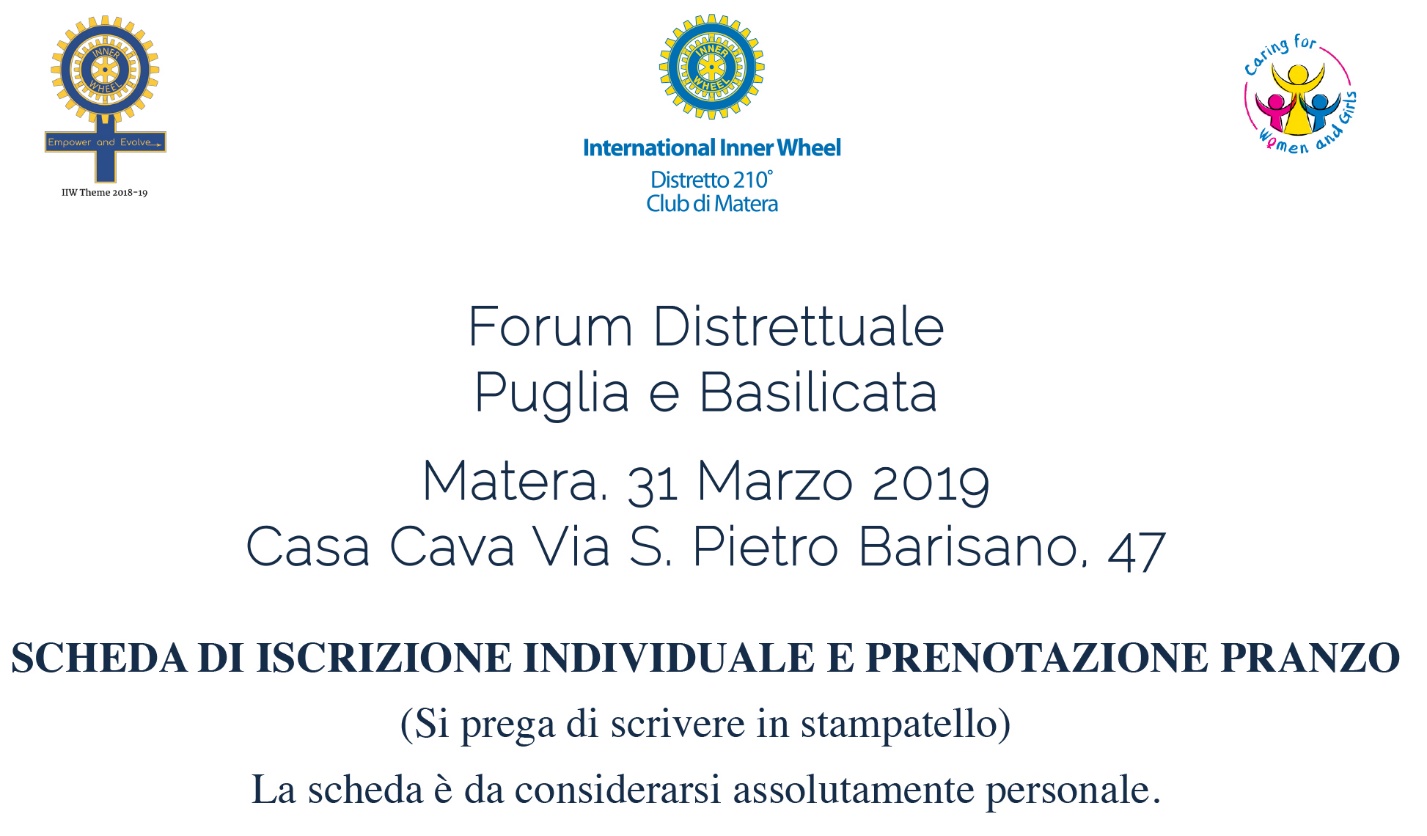 Cognome e nome  _________________________________________________Club di appartenenza _______________________________________________Cellulare ___________________ e-mail ________________________________Eventuale accompagnatore (Persona non appartenente all’Inner Wheel):Cognome e nome __________________________________________________Lunch presso il ristorante DEDALO		€ 45,00 p.p. x _________ (N. Pers.)							Totale	   € ________________(Si prega di segnalare eventuali allergie e intolleranze)Il pagamento del pranzo prenotato dovrà pervenire a mezzo bonifico bancario entro e non oltre il 12 marzo 2019 al seguente beneficiario:International Inner Wheel - Club di MateraIBAN: IT77D0884416100001001011260Causale: Pranzo Forum DistrettualeL’attestazione del bonifico dovrà essere inviata alla segretaria e alla tesoriera del Club ai seguenti indirizzi: annunziata.locilento@alice.it - ag_matera@agenzia.inaassitalia.it